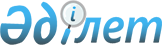 О внесении изменений в решение районного маслихата от 12 июля 2018 года № 311-VІ "Об утверждении регламентов собраний местного сообщества сельских округов Курмангазинского района"
					
			Утративший силу
			
			
		
					Решение Курмангазинского районного маслихата Атырауской области от 17 мая 2023 года № 24-VIII. Утратило силу решением Курмангазинского районного маслихата Атырауской области от 25 апреля 2024 года № 128-VIII (вводится в действие по истечении десяти календарных дней после дня его первого официального опубликования)
      Сноска. Утратило силу решением Курмангазинского районного маслихата Атырауской области от 25.04.2024 № 128-VIII (вводится в действие по истечении десяти календарных дней после дня его первого официального опубликования).
      Курмангазинский районный маслихат РЕШИЛ:
      1. Внести в решение решение районного маслихата от 12 июля 2018 года № 311-VІ "Об утверждении регламентов собраний местного сообщества сельских округов Курмангазинского района" (зарегистрировано в Реестре государственной регистрации нормативных правовых актов за №4217) следующие изменения:
      1) в приложениях 1, 2, 3, 4 ,5, 6, 7, 8, 9, 10, 11, 12 указанного решения:
      в пункте 4:
      в абзац девятый вносится изменение на казахском языке, текст на русском языке не меняется;
      абзац десятый исключить;
      абзац одиннадцатый исключается на казахском языке, текст на русском языке не меняется;
      2) в приложении 6:
      в пункте 14 слово "Типового" исключить, тексть на казахском языке не меняется.
      2. Настоящее решение вводится в действие по истечении десяти календарных дней после дня его первого официального опубликования.
					© 2012. РГП на ПХВ «Институт законодательства и правовой информации Республики Казахстан» Министерства юстиции Республики Казахстан
				
      Председатель маслихата

Г. Калиева
